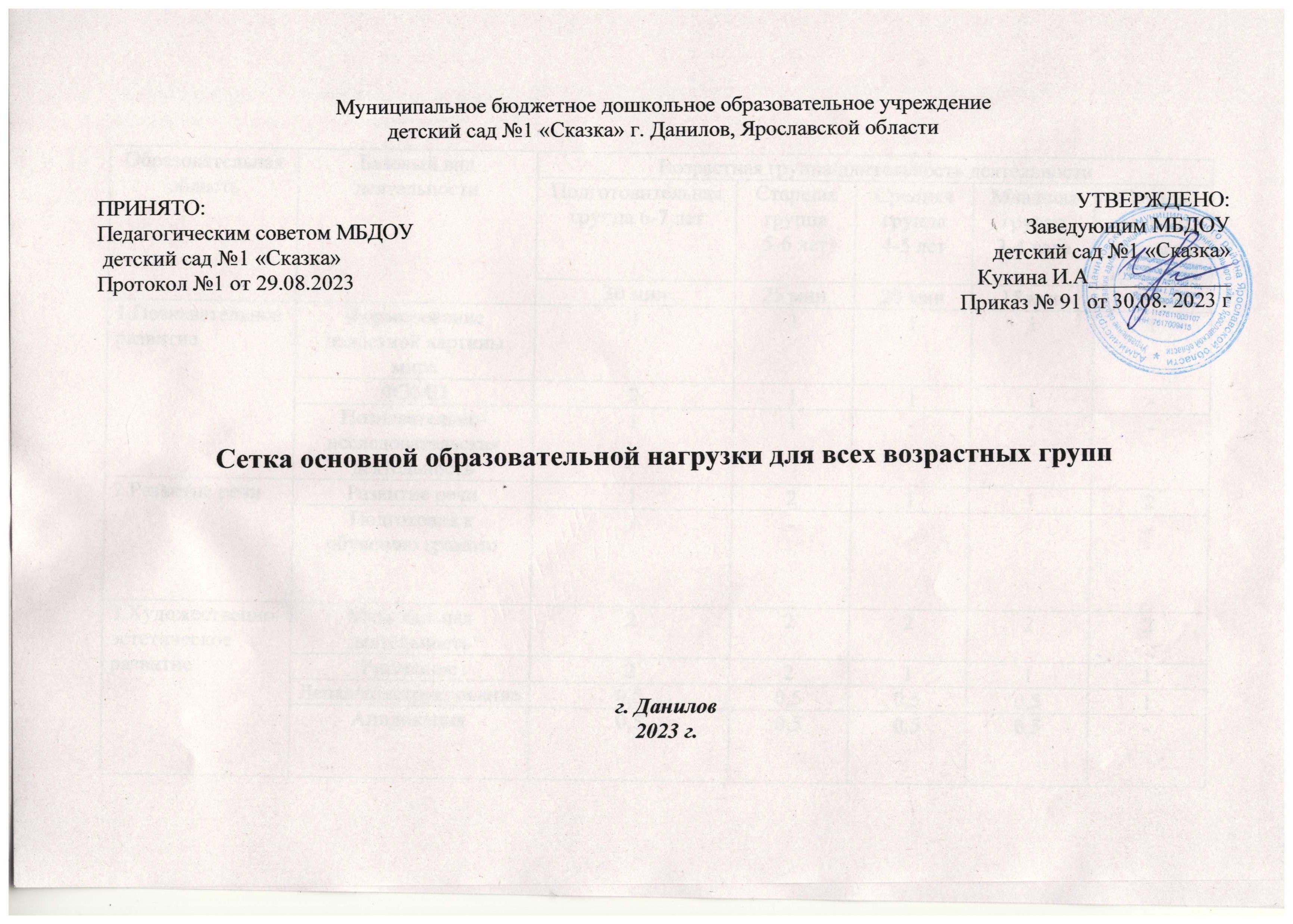 Образовательная областьБазовый вид деятельностиВозрастная группа/длительность деятельностиВозрастная группа/длительность деятельностиВозрастная группа/длительность деятельностиВозрастная группа/длительность деятельностиВозрастная группа/длительность деятельностиОбразовательная областьБазовый вид деятельностиПодготовительная группа 6-7 летСтаршая группа         5-6 летСредняя группа         4-5 летМладшая  группа         3-4 годаГруппа раннего возраста 1,5-3 годаОбразовательная областьБазовый вид деятельности30 мин25 мин20 мин15 мин8-10 мин1.Познавательное развитиеФормирование целостной картины мира111111.Познавательное развитиеФЭМП2111-1.Познавательное развитиеПознавательно-исследовательская деятельность11---2.Развитие речиРазвитие речи121122.Развитие речиПодготовка к обучению грамоте1----3.Художественно-эстетическое развитиеМузыкальная деятельность222223.Художественно-эстетическое развитиеРисование221113.Художественно-эстетическое развитиеЛепка/конструирование0,50,50,50,513.Художественно-эстетическое развитиеАппликация0,50,50,50,5-4. Физическое развитие                                                                                                                                                           Физическая культура на воздухе         111114. Физическое развитие                                                                                                                                                           Физическая культура  в помещении                                                                                  22222